經濟論衡第 卷第 期國發動態2017年APEC網路經濟特別指導小組第五次會議(AHSGIE 5)今(2017)年亞太經濟合作(APEC)網路經濟特別指導小組第5次會議(Ad Hoc Steering Group on Internet Economy, AHSGIE 5)於8月25至26日在越南胡志明市召開，我方循往例由本會協同國家通訊傳播委員會、經濟部國際貿易局、經濟部商業司等單位同仁出席會議，積極參與討論。APEC網路經濟特別指導小組(The Ad Hoc Steering Group On the Internet Economy, AHSGIE)係APEC資深官員(Senior Officials)指示於2015年成立，展開為期兩年的網路及數位經濟議題討論任務。本小組自成立迄今，總共召開5次會議，而隨著本次會議的結束，依小組組織章程之規定，原訂任務規劃暫告段落，小組的未來發展將於今年11月APEC總結資深官員會議(Concluding Senior Officials’ Meeting, CSOM)決定。本次會議(AHSGIE 5)之重點，係聚焦討論完成「APEC網路及數位經濟路徑圖(APEC Internet and Digital Economy Roadmap)」草案之撰擬工作，以作為APEC未來討論網路及數位經濟之政策指導原則。APEC網路及數位經濟路徑圖(APEC Internet and Digital Economy Roadmap)草案基於網路及數位經濟發展快速變化之本質，APEC網路及數位經濟路徑圖草案應視為一份活文件(living document)，而非定義式的文件(definitive or prescriptive document)；其所包含之各項關鍵領域(Key focus area)，須視時調整及更新，並且，未來此路徑圖將是具行動導向(action-oriented)及富含野心(ambitious)之APEC上位政策指導文件。我方今年在路徑圖起草提出之意見，無論是原則性或文字處理，多數均獲得採納。例如：我方主張路徑圖不應僅強調硬體面，亦應涵蓋軟體面，如：服務應用與創新商業模式，以及應納入強調競爭政策、微中小企業(MSMEs)全球參與、提升數位識讀(digital literacy)能力，縮短數位發展落差等。本次會議通過的關鍵領域如下：發展數位基礎設施(Development of digital infrastructure)提倡相容性(Promotion of Interoperability)達成普及寬頻(Achievement of universal broadband access)提倡網路及數位經濟監理方法之調和與合作(Promoting coherence and cooperation of regulatory approaches affecting the Internet and Digital Economy)促進創新及促成技術與服務之應用(Promoting innovation and adoption of enabling technologies and services)增進使用資通訊技術之信賴與安全(Enhancing trust and security in the use of ICTs)改善網路及數位經濟衡量方法(Improvement of baseline Internet and Digital Economy measurements)提升網路及數位經濟包容性(Enhancing inclusiveness of Internet and Digital Economy)電子商務便捷化及提升數位貿易合作(Facilitation of E-commerce and Advancing Cooperation on Digital Trade)結語數位化為亞太地區帶來經濟成長及提升生產力，各國莫不重視網路及數位經濟議題，積極佈局前端科技研發及產業應用。在APEC 21個會員體中(包含我國)，各會員體均提出國家型數位經濟發展計畫，期成為全球網路及數位經濟發展的領導者。例如，今年6月日本提出「未來投資戰略2017」，尋求以智慧科技的創新應用，突破解決日本經社問題及成長困境；去(2016)年韓國則提出「智慧資訊社會中長期綜合對策」，以因應第4次工業革命帶來的產業及就業結構衝擊；泰國則是於去年成立數位經濟及社會發展部，並提出「泰國4.0」，全面加速推動泰國數位經濟發展。為強化我國數位經濟發展實力，我國亦於去年提出「數位國家‧創新經濟發展方案(2017-2025年)」、「5+2產業創新」，並於今年8月通過「我國的AI科研戰略」等政策，期望擴大我國數位經濟規模，達成網路社會活躍發展、數位創新經濟成長，以及建構富裕數位國家等願景。本會未來將持續進行網路及數位經濟相關議題研析，善用APEC的舞台，積極研提倡議，與各會員體進行政策、制度的經驗分享與合作交流。APEC網路經濟特別指導小組第5次會議(AHSGIE 5)會議現場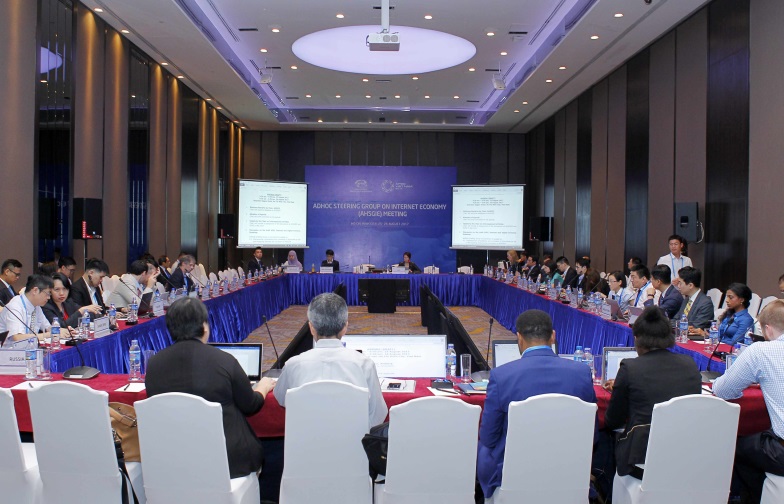 國發會綜合規劃處張處長惠娟於場邊與美國代表Mr. Michael Rose、日本代表Mr. Hisashi Tsumura交換意見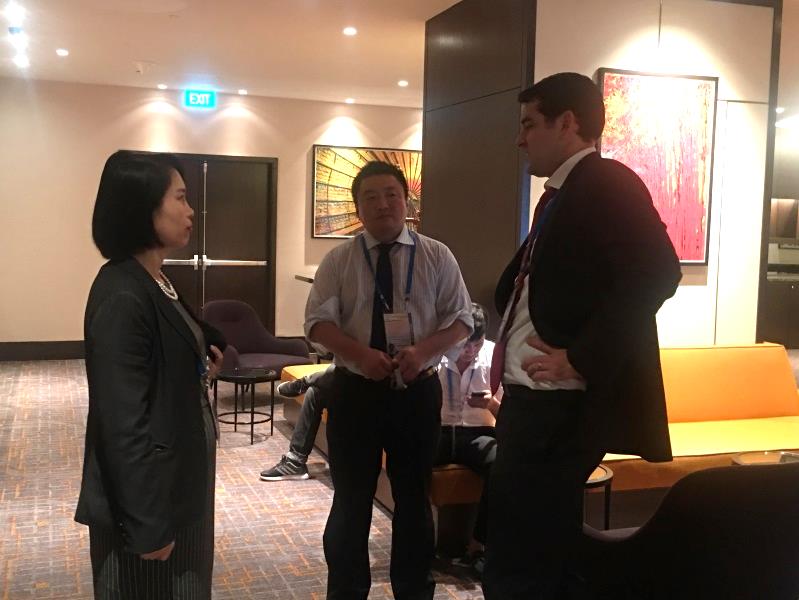 